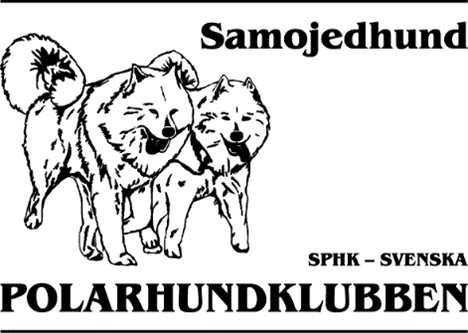 INBJUDAN TILL DIGITALT UPPFÖDARMÖTE FÖR ALLA SAMOJEDUPPFÖDARE VIA TEAMS.Då är det dags för sista uppfödarmötetSöndagen 29 maj kl.19.30Alla, även ni som inte är medlemmar i SPHK Samojed är välkomna att deltaDenna inbjudan går ut till alla som har haft en kull med samojedvalpar sista 5 åren och har kennelnamn. Vet ni någon som har haft kull och inte har kennelnamn  så är dom också välkomnaAnmäl dig till  sekreterare.sam@sphk.seSista anmälningsdag är lördagen 28 maj Har du något ämne som du vill att vi ska diskutera, så maila det till sekreterare.sam@sphk.se Detta kommer vi att diskutera.Vad vill vi ha ut av uppfödarmötena?Är det bra med digitala?Hur gör vi för att få med fler uppfödare?Vilka föreläsningar är vi intresserade av?